ЛИСЯНСЬКА  СЕЛИЩНА  РАДАЧЕРКАСЬКОЇ ОБЛАСТІ                                                      Р І Ш Е Н Н Я                                  Від   21.12.2023                                                                              №  48-12/VIIIПро бюджет Лисянської селищної територіальної громади на 2024 рік (2354000000)  Відповідно до пункту 23 частини першої статті 26, частини першої статті 61 Закону України «Про місцеве самоврядування в Україні», статей 76, 77 Бюджетного кодексу України, селищна рада ВИРІШИЛА: 1. Визначити на 2024 рік:доходи бюджету Лисянської селищної територіальної громади (далі – бюджет громади) у сумі 134 795 776 гривень, у тому числі доходи загального фонду бюджету громади – 133 280 926 гривень та доходи спеціального фонду бюджету громади 1 514 850 гривень згідно з додатком 1 до цього рішення;видатки бюджету громади у сумі 134 795 776 гривень, у тому числі видатки загального фонду бюджету громади 133 280 926 гривень та видатки спеціального фонду бюджету громади 1 514 850 гривень;оборотний залишок бюджетних коштів бюджету громади у розмірі 150 000  гривень, що становить 0,11 відсотків видатків загального фонду бюджету громади, визначених цим пунктом;резервний фонд бюджету громади у розмірі 888 413 гривень, що становить 0,67 відсотків видатків загального фонду бюджету громади, визначених цим пунктом.2. Затвердити бюджетні призначення головним розпорядникам коштів бюджету громади на 2024 рік у розрізі відповідальних виконавців за бюджетними програмами згідно з додатком 2 до цього рішення.3. Затвердити на 2024 рік міжбюджетні трансферти згідно з додатком 3 до цього рішення.Делегувати виконавчому комітету Лисянської селищної ради повноваження приймати рішення щодо розподілу та перерозподілу обсягів трансфертів з державного та місцевих бюджетів у період між сесіями селищної ради з наступним внесенням змін до рішення про бюджет громади.4. Затвердити розподіл витрат бюджету громади на реалізацію місцевих/регіональних програм у сумі 20 242 896 гривень згідно з додатком 4 до цього рішення.5. Установити, що у загальному фонді бюджету громади на 2024 рік:1) до доходів загального фонду бюджету громади належать доходи, визначені статтею 64 Бюджетного кодексу України, та міжбюджетні трансферти, визначені статтями 97 та 101 Бюджетного кодексу України (крім субвенцій, визначених статтею 691 та частиною першою статті 71 Бюджетного кодексу України);2) джерелами формування у частині фінансування є надходження, визначені частиною першою статті 15, частиною першою статті 72 та абзацом третім пункту 225 розділу VI "Прикінцеві та перехідні положення" Бюджетного кодексу України;3) джерелами формування у частині кредитування є надходження, визначені статтею 64 Бюджетного кодексу України.6. Установити, що джерелами формування спеціального фонду бюджету громади на 2024 рік:1) у частині доходів є надходження, визначені статтею 691 Бюджетного кодексу України;2) у частині фінансування є надходження, визначені частиною першою статті 15 та частиною другою статті 72 Бюджетного кодексу України;3) у частині кредитування є надходження, визначені пунктами 10, 11 (частини першої статті 691 та пунктом 8 частини першої статті 71  Бюджетного кодексу України.7. Визначити на 2024 рік відповідно до статті 55 Бюджетного кодексу України захищеними видатками бюджету громади видатки загального фонду на:оплату праці працівників бюджетних установ;нарахування на заробітну плату;придбання медикаментів та перев'язувальних матеріалів;забезпечення продуктами харчування;оплату комунальних послуг та енергоносіїв;обслуговування місцевого боргу;соціальне забезпечення;поточні трансферти місцевим бюджетам;забезпечення осіб з інвалідністю технічними та іншими засобами реабілітації, виробами медичного призначення для індивідуального користування;оплату послуг з охорони комунальних закладів культури;оплату енергосервісу.8. Доручити начальнику фінансового відділу здійснювати у 2024 році на конкурсних засадах розміщення тимчасово вільних коштів бюджету громади на депозитах або шляхом придбання цінних паперів, емітованих селищною радою, з подальшим поверненням таких коштів до кінця поточного бюджетного періоду, а також шляхом придбання державних цінних паперів відповідно до статті 16 Бюджетного кодексу України.9. Відповідно до статей 43 та 73 Бюджетного кодексу України надати право виконавчому комітету селищної ради отримувати у порядку, визначеному Кабінетом Міністрів України, позики на покриття тимчасових касових розривів бюджету громади, пов’язаних із забезпеченням захищених видатків загального фонду, в межах поточного бюджетного періоду за рахунок коштів єдиного казначейського рахунку на договірних умовах без нарахування відсотків за користування цими коштами з обов'язковим їх поверненням до кінця поточного бюджетного періоду.10. Головним розпорядникам коштів бюджету громади забезпечити:1) зaтвеpдження пaспоpтів бюджетних пpогpaм протягом 45 днів від дня набрання чинності цим рішенням;2) здійснення управління бюджетними коштами у межах встановлених бюджетних повноважень та проведення оцінки ефективності бюджетних програм, забезпечуючи ефективне, результативне і цільове використання бюджетних коштів, організацію та координацію роботи розпорядників бюджетних коштів нижчого рівня та одержувачів бюджетних коштів у бюджетному процесі;4) забезпечення доступності інформації про бюджет відповідно до законодавства, а саме:здійснення публічного представлення та публікації інформації про бюджет за бюджетними програмами та показниками, бюджетні призначення щодо яких визначені цим рішенням, відповідно до вимог та за формою, встановленими Міністерством фінансів України, до 15 березня 2025 року;оприлюднення паспортів бюджетних програм у триденний строк з дня затвердження таких документів;5) взяття бюджетних зобов'язань та здійснення витрат бюджету з урахуванням вимог чинного бюджетного законодавства;6) у першочерговому порядку потребу в коштах на оплату праці працівників бюджетних установ відповідно до встановлених законодавством України умов оплати праці та розміру мінімальної заробітної плати; 7) у повному обсязі проведення розрахунків за електричну та теплову енергію, водопостачання, водовідведення, природний газ, інші енергоносії, комунальні послуги та послуги зв’язку, які споживаються бюджетними установами, та укладання договорів за кожним видом відповідних послуг у межах бюджетних асигнувань, затверджених у кошторисі.11. Якщо після прийняття рішення про бюджет громади повноваження на виконання функцій або надання послуг, на яке надано бюджетне призначення, передається відповідно до законодавства від одного головного розпорядника бюджетних коштів до іншого головного розпорядника бюджетних коштів, дія бюджетного призначення не припиняється і застосовується для виконання тих самих функцій чи послуг іншим головним розпорядником бюджетних коштів, якому це доручено. Передача бюджетних призначень у цьому випадку здійснюється за рішенням виконавчого комітету селищної ради, погодженим з постійною комісією селищної ради з питань соціально-економічного розвитку, планування, бюджету і фінансів, у порядку, встановленому Кабінетом Міністрів України.У межах загального обсягу бюджетних призначень за бюджетною програмою окремо за загальним та спеціальним фондами бюджету громади фінансовий відділ Лисянської селищної ради, за обґрунтованим поданням головного розпорядника бюджетних коштів, здійснює перерозподіл бюджетних асигнувань, затверджених у розписі бюджету та кошторисі, в розрізі економічної класифікації видатків бюджету, а також в розрізі класифікації кредитування бюджету – щодо надання кредитів з бюджету. У межах загального обсягу бюджетних призначень головного розпорядника бюджетних коштів перерозподіл видатків бюджету і надання кредитів з бюджету за бюджетними програмами, включаючи резервний фонд бюджету, додаткові дотації та субвенції, а також збільшення видатків розвитку за рахунок зменшення інших видатків (окремо за загальним та спеціальним фондами бюджету) здійснюються за рішенням виконавчого комітету селищної ради, погодженим з постійною комісією селищної ради з питань соціально-економічного розвитку, планування, бюджету і фінансів, у порядку, встановленому Кабінетом Міністрів України. Передача інших бюджетних призначень або перерозподіл інших видатків бюджету громади і надання кредитів з бюджету громади, крім випадків, передбачених цим рішенням, здійснюються за рішенням виконавчого комітету селищної ради, погодженим з постійною комісією сільської ради з питань соціально-економічного розвитку, планування, бюджету і фінансів.Забороняється без внесення змін до рішення про бюджет громади збільшення бюджетних призначень за загальним та спеціальним фондами бюджету громади на:оплату праці працівників бюджетних установ за рахунок зменшення інших видатків; видатки за бюджетними програмами, пов'язаними з функціонуванням органів місцевого самоврядування, за рахунок зменшення видатків за іншими бюджетними програмами. Надати право виконавчому комітету селищної ради вносити зміни до переліку капітальних вкладень у розрізі інвестиційних проектів, об'єктів та заходів, видатки на які проводяться за рахунок коштів бюджету розвитку, екологічного податку, грошових стягнень за шкоду, заподіяну порушенням законодавства про охорону навколишнього природного середовища внаслідок господарської та іншої діяльності, надходження коштів від відшкодування втрат сільськогосподарського та лісогосподарського виробництва, переліку регіональних програм, обсягів міжбюджетних трансфертів, які фінансуватимуться з бюджету громади, у межах та із зміною обсягів загального і спеціального фондів.12. Відповідно до статей 26 та 60 Закону України «Про місцеве самоврядування в Україні», пункту 35 статті 64 Бюджетного кодексу України встановити норматив відрахування частини чистого прибутку (доходу) за наростаючим підсумком щоквартальної фінансово-господарської діяльності суб’єктів господарювання комунальної власності Лисянської селищної територіальної  громади,  або у статутних фондах яких є частка комунальної власності Лисянської селищної територіальної  громади, у розмірі 15 відсотків чистого прибутку (доходу) від розміру комунальної частки (акцій) у їх статутних фондах, розрахованого згідно з положеннями (стандартами) бухгалтерського обліку.Суб’єкти господарювання комунальної власності територіальної громади, або у статутних фондах яких є частка комунальної власності територіальної громади, сплачують частину чистого прибутку (доходу) за результатами фінансово-господарської діяльності 2023 року та наростаючим підсумком щоквартальної фінансово-господарської діяльності у 2024 році, у строки, встановлені для сплати податку на прибуток підприємств.Частина чистого прибутку (доходу), що підлягає сплаті до бюджету громади, визначається суб’єктами господарювання за формою розрахунку, встановленою Міністерством фінансів України. Розрахунок частини чистого прибутку (доходу) разом з фінансовою звітністю, складеною відповідно до положень (стандартів) бухгалтерського обліку, подається суб’єктами господарювання комунальної власності територіальної  громади, або у статутних фондах яких є частка комунальної власності територіальної  громади до органів державної податкової служби у строк, передбачений для подання декларації з податку на прибуток підприємств.Частина чистого прибутку (доходу) зараховується на відповідний рахунок з обліку надходжень до загального фонду бюджету громади.13. Це рішення набирає чинності з 1 січня 2024 року.Відповідно до пункту 22 розділу VI "Прикінцеві та перехідні положення" Бюджетного кодексу України в умовах воєнного стану або для здійснення згідно із законом заходів загальної мобілізації не застосовуються такі норми цього рішення:пункт 7,підпункт 4 пункту 10,пункт 11 (в частині, що стосується погодження з постійною комісією селищної ради з питань соціально-економічного розвитку, планування, бюджету і фінансів рішень виконавчого комітету селищної ради).14. Додатки №№ 1-4 до цього рішення є його невід’ємною частиною.15. Відділу інформаційного забезпечення виконавчого комітету Лисянської селищної ради опублікувати це рішення не пізніше ніж через десять днів з дня його прийняття у газеті «Понад Тікичем».16. Контроль за виконанням цього рішення покласти на постійну комісію селищної ради з питань соціально-економічного розвитку, планування, бюджету і фінансів.Селищний голова                                                                                 А.П. Проценко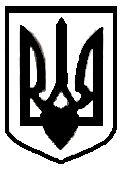 